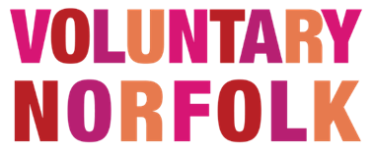 Voluntary Norfolk is committed to both the principle and the practice of Equal Opportunities and we welcome applications from all parts of the community regardless of gender, physical ability, nationality, race, religion, or sexual orientation. 
We know that people from different age groups bring varying levels of expertise and experience to an organisation and we are always keen to receive applications from every candidate with relevant skills and qualifications, regardless of age.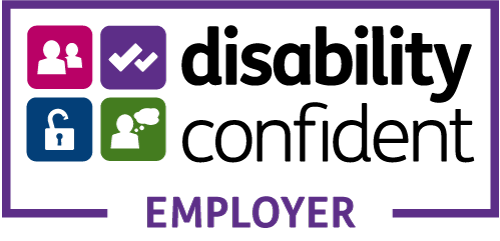 Voluntary Norfolk is a registered charity no. 1112017.  Registered as a company limited by guarantee in England and Wales no.5616120. Registered address St Clements House, 2-16 Colegate, Norwich NR3 1BQWe are looking for a dedicated individual to join our Better Together Norfolk Team in the following position:Life Connector & Volunteer Co-ordinator – South NorfolkBetter Together Norfolk
Full time 37 hours per weekAs part of a multi-disciplinary team, provide flexible and responsive one-to-one person-centred support to individuals at risk of, or experiencing, loneliness and social isolation.  Deliver interventions, which are responsive, to the needs of clients, meeting what matters to them, and promote social inclusion and positive wellbeing.To work with the Better Together Team and South Norfolk and Broadland District Councils and other team members to continuously improve the volunteering opportunities and coordinate a team of volunteers to meet agreed targets in line with approved Voluntary Norfolk (VN) policies and proceduresPost is offered until 31st March 2023 
Salary:  £23,838 per annum  Base:  South Norfolk Help Hub, Long Stratton. 
             A hybrid working policy is in development.
        Closing date:   Monday 31st January 2022 at noonInterview date: Friday 4th February 2022To apply please download an application pack from: www.cbrsolutions.org.uk/jobs-boardFor further information about this postplease contact David Crinson on 07917490223 ordavid.crinson@bettertogethernorfolk.org.uk